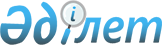 Об установлении публичного сервитутаПостановление акимата города Жанаозен Мангистауской области от 7 февраля 2023 года № 50
      В соответствии с Земельным кодексом Республики Казахстан, Законом Республики Казахстан "О местном государственном управлении и самоуправлении в Республике Казахстан", и на основании заключения Жанаозенской городской земельной комиссии от 26 декабря 2022 года №02-05/51, по заявлению товарищества с ограниченной ответственностью "AK SU KMG", акимат города Жанаозен ПОСТАНОВЛЯЕТ:
      1. Установить товариществу с ограниченной ответственностью "AK SU KMG" публичный сервитут сроком на 3 (три) года без изъятия земельного участка у собственников и землепользователей земельных участков из города Жанаозен согласно приложению к настоящему.
      2. Контроль за исполнением настоящего постановления возложить на заместителя акима города Ж. Кайнарбаева.
      3. Настоящее постановление вводится в действие со дня его первого официального опубликования. Перечень и размет земельных участков устанавливаемых сервитутом для прокладки водопровода к опреснительному заводу 
					© 2012. РГП на ПХВ «Институт законодательства и правовой информации Республики Казахстан» Министерства юстиции Республики Казахстан
				
      Аким города 

А. Косуаков
Приложение к постановлениеакимат города Жанаозен от "7" февраля 2022 года№50 
№
Наименование собственника или землепользователя
Площадь, га
1
водопровод акционерного общества "ӨзенМұнайГаз" (13-201-006-2248)
0,0042
2
водопровод акционерного общества "ҚазТрансГазАймақ" (13-201-006-2214)
0,0072
3
водопровод акционерного общества "ҚазТрансГазАймақ" (13-201-006-2213)
0,0075
4
Государственное учреждение "Управление автомобильных дорог и пассажирского транспорта Мангистауской области"
0,2357
5
водопровод ПК "Орда (13-201-006-2329)
0,0034
І
земли города Жанаозен, 13-201-006- квартал
6,016
1
автодорога "Жанаөзен-Қызылсай"
0,0747
2
Акционерное общество "Өзенмұнайгаз"
2,7911
ІІ
земли города Жанаозен, 13-201-012- квартал
19,5613
1
Для газопровода Урбисинов Кыдырбек Акмурзаевич (13-201-012-455)
0,0034
2
Для водопровода Урбисинов Кыдырбек Акмурзаевич (13-201-012-457)
0,0034
3
Охранная зона акционерного общества "Интергаз Центральная Азия" 
4,7886
4
Сериков Закон
0,1384
5
Для электролинии государственного учреждения "Каракиянский районный отдел строительства" (13-201-012-450)
0,0409
ІІІ
земли села Рахат города Жанаозен
1
Для электролинии
0,2158
2
Для автомобильных дорог
0,1602
ІV
земли села Тенге города Жанаозен
75,1502
Всего:
Всего:
133,0556